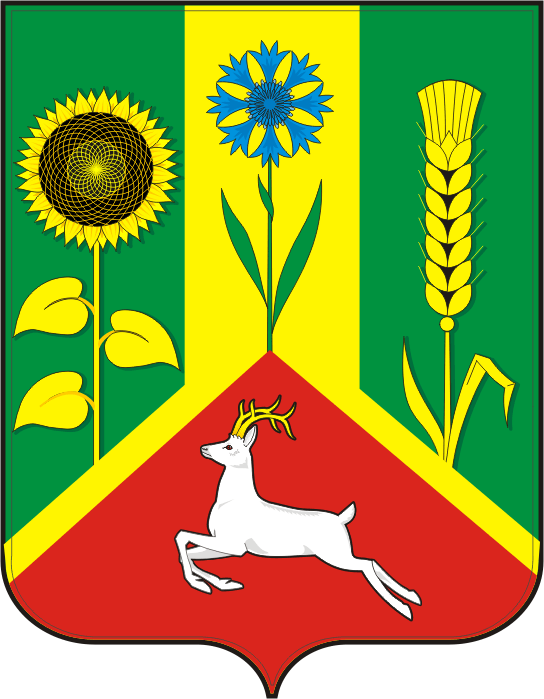 СОВЕТ ДЕПУТАТОВ муниципального образования Васильевский СЕЛЬСОВЕТ САРАКТАШСКОГО РАЙОНА оренбургской областичетвёртый созывР Е Ш Е Н И ЕОчередного седьмого  заседания Совета депутатовВасильевского сельсовета Саракташского района четвёртого созыва25 июня 2021 г                            с. Васильевка                                      №  36Об утверждении Порядка определения части территории муниципального образования Васильевский сельсовет Саракташского района Оренбургской области, на которой могут реализовываться инициативные проектыВ соответствии с Федеральным законом от 06.10.2003 № 131-ФЗ «Об общих принципах организации местного самоуправления в Российской Федерации», Уставом муниципального образования Васильевский сельсовет Саракташского района Оренбургской области,Совет депутатов Васильевского сельсоветаРЕШИЛ:1. Утвердить Порядок определения части территории муниципального образования Васильевский сельсовет Саракташского района Оренбургской области, на которой могут реализовываться инициативные проекты, согласно приложению.                                                    2. Настоящее решение вступает в силу после его обнародования на территории сельсовета и подлежит размещению на официальном сайте администрации Васильевского сельсовета.        3. Контроль  за исполнением настоящего решения возложить на постоянную комиссию Совета депутатов сельсовета по мандатным вопросам (Клюшникова А.А.).Председатель Совета депутатов сельсовета-Глава муниципального образования                                       А.Н. СерединовПриложениек решению Совет депутатов муниципального образования Васильевский сельсоветот    25 .06.2021 №  36   ПОРЯДОКопределения части территории муниципального образования Васильевский сельсовет Саракташского района Оренбургской области, на которой могут реализовываться инициативные проекты                                                   1.Общие положения1.1. Настоящий порядок определения части территории муниципального образования Васильевский сельсовет Саракташского района Оренбургской области, на которой могут реализовываться инициативные проекты (далее – порядок) устанавливает процедуру определения части территории муниципального образования Васильевский сельсовет Саракташского района Оренбургской области (далее – территория), на которой могут реализовываться инициативные проекты. 1.2. Для целей настоящего Порядка инициативный проект - проект, внесенный в администрацию муниципального образования Васильевский сельсовет Саракташского района Оренбургской области (далее – администрация муниципального образования), посредством которого обеспечивается реализация мероприятий, имеющих приоритетное значение для жителей муниципального образования Васильевский сельсовет Саракташского района Оренбургской области ( далее – муниципальное образование) или его части по решению вопросов местного значения или иных вопросов, право решения которых предоставлено органам местного самоуправления муниципального образования Васильевский сельсовет Саракташского района Оренбургской области (далее – инициативный проект);	1.3. Территория, на которой могут реализовываться инициативные проекты, устанавливается постановлением администрации муниципального образования.  1.4. С заявлением об определении части территории, на которой может реализовываться инициативный проект, вправе обратиться инициаторы проекта:1) инициативная группа численностью не менее шести граждан, достигших шестнадцатилетнего возраста и проживающих на территории муниципального образования; - органы территориального общественного самоуправления, осуществляющие свою деятельность на территории муниципального  образования;- старосты населенных пунктов муниципального  образования;- индивидуальные предприниматели, осуществляющие свою деятельность на территории муниципального  образования;- юридические лица, осуществляющие свою деятельность на территории муниципального  образования, в том числе социально-ориентированные некоммерческие организации (далее - СОНКО).	1.5. Инициативные проекты могут реализовываться в границах муниципального образования в пределах следующих территорий проживания граждан:	1) в границах территорий территориального общественного самоуправления;	2) группы жилых домов;	3) жилого микрорайона;	4) сельского населенного пункта, не являющегося поселением;	5) иных территорий проживания граждан.2. Порядок внесения и рассмотрения заявления об определении территории, на которой может реализовываться инициативный проект	2.1. Для установления территории, на которой могут реализовываться инициативные проекты, инициатор проекта обращается в администрацию муниципального образования с заявлением об определении территории, на которой планирует реализовывать инициативный проект с описанием ее границ.	2.2. Заявление об определении территории, на которой планируется реализовывать  инициативный проект подписывается инициаторами проекта.В случае, если инициатором проекта является инициативная группа, заявление подписывается всеми членами инициативной группы, с указанием фамилий, имен, отчеств, контактных телефонов. 2.3. К заявлению инициатор проекта прилагает следующие документы:	1) краткое описание инициативного проекта;	2) копию протокола собрания инициативной группы о принятии решения о внесении в администрацию муниципального образования инициативного проекта и определении территории, на которой предлагается его реализация.	2.4. Администрация муниципального образования в течение 15 календарный дней со дня поступления заявления принимает решение:	1) об определении границ территории, на которой планируется реализовывать инициативный проект;	2) об отказе в определении границ территории, на которой планируется реализовывать инициативный проект.	2.5. Решение об отказе в определении границ территории, на которой предлагается реализовывать инициативный проект, принимается в следующих случаях:	1) территория выходит за пределы территории (наименование) муниципального образования;	2) запрашиваемая территория закреплена в установленном порядке за иными пользователями или находится в собственности;	3) в границах запрашиваемой территории реализуется иной инициативный проект;	4) виды разрешенного использования земельного участка на запрашиваемой территории не соответствует целям инициативного проекта;	5) реализация инициативного проекта на запрашиваемой территории противоречит нормам федерального, либо регионального, либо муниципального законодательства. 	2.6. О принятом решении инициатору проекта сообщается в письменном виде с обоснованием (в случае отказа) принятого решения.	2.7. При установлении случаев, указанных в части 2.5. настоящего Порядка, Администрация муниципального образования вправе предложить инициаторам проекта иную территорию для реализации инициативного проекта. 	2.8. Отказ в определении запрашиваемой для реализации инициативного проекта территории, не является препятствием к повторному представлению документов для определения указанной территории, при условии устранения препятствий, послуживших основанием для принятия администрацией муниципального образования соответствующего решения.3. Заключительные положения	3.1. Решение администрации муниципального образования об отказе в определении территории, на которой планируется реализовывать инициативный проект, может быть обжаловано в установленном законодательством порядке.